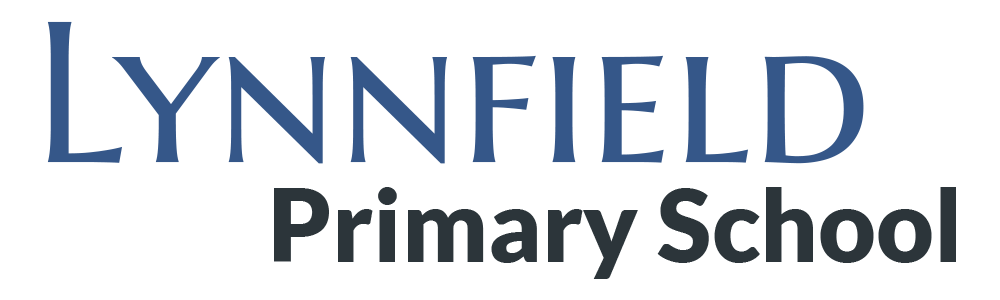 P.E. and sports premium2018-19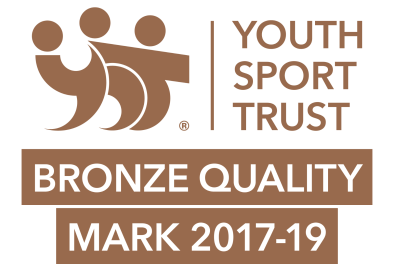 Key achievements to date:Areas for further improvement and baseline evidence of need:All children have two P.E. lessons per week Any after school clubs delivered by school staff are ran free of chargeAfter school clubs vary throughout the year providing a wider coverage of activities available to childrenP.E. teacher employed through secondary school to deliver high quality lessons for children and CPD to staff (not PPA time)The number of competitions attended have increasedRenew and purchase additional sporting equipment to allow varied activities to run during break/lunch times and after schoolProvide further CPD to lunch time supervisors and break time staff to increase activities available Attend more out of school competitionsProvide competition opportunities for children with SEND and to purchase the equipment necessary to fulfil thisContinue to provide varied after school club, encouraging a wider selection of activities that appeal to more childrenMeeting national curriculum requirements for swimming and water safetyPlease complete all of the below*:What percentage of your current Year 6 cohort swims competently, confidently and proficiently over a distance of at least 25 metres?Y6 will be assessed on these July 1932%What percentage of your current Year 6 cohort use a range of strokes effectively [for example, front crawl, backstroke and breaststroke]?Y6 will be assessed on these July 1929%What percentage of your current Year 6 cohort perform safe self-rescue in different water-based situations?Y6 will be assessed on these July 19(to be assessed – jump in, tread 1 min, climb out unaided without steps)51%Schools can choose to use the Primary PE and Sport Premium to provide additional provision for swimming but this must be for activity over and above the national curriculum requirements. Have you used it in this way?Yes – for 15 children from across Y4 and Y5. These are top up swimming lessons for children who are not yet swimming at ARE. Academic Year: 2018/19Total fund allocated: £19,000Date Updated: March 2019Date Updated: March 2019Key indicator 1: The engagement of all pupils in regular physical activity – Chief Medical Officer guidelines recommend that primary school children undertake at least 30 minutes of physical activity a day in schoolKey indicator 1: The engagement of all pupils in regular physical activity – Chief Medical Officer guidelines recommend that primary school children undertake at least 30 minutes of physical activity a day in schoolKey indicator 1: The engagement of all pupils in regular physical activity – Chief Medical Officer guidelines recommend that primary school children undertake at least 30 minutes of physical activity a day in schoolKey indicator 1: The engagement of all pupils in regular physical activity – Chief Medical Officer guidelines recommend that primary school children undertake at least 30 minutes of physical activity a day in schoolPercentage of total allocation:Key indicator 1: The engagement of all pupils in regular physical activity – Chief Medical Officer guidelines recommend that primary school children undertake at least 30 minutes of physical activity a day in schoolKey indicator 1: The engagement of all pupils in regular physical activity – Chief Medical Officer guidelines recommend that primary school children undertake at least 30 minutes of physical activity a day in schoolKey indicator 1: The engagement of all pupils in regular physical activity – Chief Medical Officer guidelines recommend that primary school children undertake at least 30 minutes of physical activity a day in schoolKey indicator 1: The engagement of all pupils in regular physical activity – Chief Medical Officer guidelines recommend that primary school children undertake at least 30 minutes of physical activity a day in school10%School focus with clarity on intended impact on pupils:Actions to achieve:Funding allocated:Evidence and impact:Sustainability and suggested next steps:1.1Breakfast club – physical activities ran by school and support staffBreak time – physical games and activities ran by school staff to promote Active 30;30.CPD from secondary P.E. teacher supported by P.E. Coordinator to provide new games and activities to promote participation from all who attend. New equipment where needed for club to allow for varied activities.£300£600More children being actively engaged. Increased confidence of older children who are assisting younger children during the activities. Children appear more alert ready for the start of the school day.Regular breakfast club staff and children will be able to transfer skills/games to break times, encouraging more children to be active. Equipment will purchased and replaced when necessary within the school budget.   1.2Crew Club –To develop leadership and communication skills and to promote responsible behavior and promote Active 30:30. Y6 students to take part in Primary Leaders course (and/or Y6 Crew Training - High Tunstall). Children to lead and assist with leading games and activities at break and lunch time on certain days of the week. Miss Dean to assist. £500(equipment)Minimised disruptions and negative behaviour. Positive behaviour modelled and good role models are clearly visible. More children are able to come back into school and continue with lessons. Children are independently playing games taught to them by Crew Club on the days when the club is not running.Children will act as mentors and continue to train others. Encourage monitors to train others to increase confidence and resilience. Children taught games that they can then play independently or teach to others. More Y6 children to attend training and to train Y5 children next year. 1.3Lunch time competitions – To encourage children to engage in activity and to give children an aim to work towards.Buy equipment to allow competitions on the field. (goals etc.)£500Children keen to join in competitions at lunch time. Behavior disruptions have minimized. Children actively engaged in running around. Continue to organize regular competitions. Football competitions to happen half termly to allow children to see their own progress in skills. More competitions to take place next year in a wider variety of sports inc. personal best activities. Key indicator 2: The profile of PE and sport being raised across the school as a tool for whole school improvementKey indicator 2: The profile of PE and sport being raised across the school as a tool for whole school improvementKey indicator 2: The profile of PE and sport being raised across the school as a tool for whole school improvementKey indicator 2: The profile of PE and sport being raised across the school as a tool for whole school improvementPercentage of total allocation:Key indicator 2: The profile of PE and sport being raised across the school as a tool for whole school improvementKey indicator 2: The profile of PE and sport being raised across the school as a tool for whole school improvementKey indicator 2: The profile of PE and sport being raised across the school as a tool for whole school improvementKey indicator 2: The profile of PE and sport being raised across the school as a tool for whole school improvement11%School focus with clarity on intended impact on pupils:Actions to achieve:Funding allocated:Evidence and impact:Sustainability and suggested next steps:2.1Lunch time catch-up sessions – to offer additional sessions in sports the children have found difficultAsk children to evaluate their ability level after each scheme of work and to identify which children may benefit from attending extra sessions to prepare them for the activity the following year. Provide sessions run by external coaches/teachers where necessary. £1500Children more confident and able to use skills in PE sessions with rest of class. Gaps beginning to close.To aim future sessions towards KS1 to try and close gaps earlier This will provide more sessions to a targeted group of children.2.2Aspirations and achievements assemblies – to encourage children to participate in activities during the school day and through after school clubs. Invite club leaders into school to talk about various sporting activities. Build links with out of school clubs by offering use of facilities in order to encourage more children to attend. Aim – to run cricket clubs ran by external coaches. TBC(£500 – to pay coaches)Encouraged children to develop relationships with other children from the area. Has given them an insight into externally ran club for cricket and promoted continued involvement in sports beyond Y6. Ongoing.Continue to invite the cricket coaches into the assemblies and other coaches to increase the exposure of clubs in the area. 2.3P.E. display board – to share photographs or achievements with others in the school. To let children know about up-coming sports events and after school clubs and promote involvement. Encourage staff to take photographs of P.E. lessons and to build up an overview display of whole school involvement. To buy PE display camera which can be borrowed for display board and competitions. £120Another camera ordered to allow for days when camera is needed at more than one event. Continue to take photos of events and competitions attended to share more on school’s twitter and facebook account where appropriate.  	Key indicator 3: Increased confidence, knowledge and skills of all staff in teaching PE and sport	Key indicator 3: Increased confidence, knowledge and skills of all staff in teaching PE and sport	Key indicator 3: Increased confidence, knowledge and skills of all staff in teaching PE and sport	Key indicator 3: Increased confidence, knowledge and skills of all staff in teaching PE and sportPercentage of total allocation:	Key indicator 3: Increased confidence, knowledge and skills of all staff in teaching PE and sport	Key indicator 3: Increased confidence, knowledge and skills of all staff in teaching PE and sport	Key indicator 3: Increased confidence, knowledge and skills of all staff in teaching PE and sport	Key indicator 3: Increased confidence, knowledge and skills of all staff in teaching PE and sport28%School focus with clarity on intendedimpact on pupils:Actions to achieve:Fundingallocated:Evidence and impact:Sustainability and suggestednext steps:3.1High Tunstall subscription - (secondary school) to provide children with high quality lessons and staff with CPD on how to deliver high quality lessons. Sessions delivered by qualified P.E. teacher. Provide each teacher with CPD in two different subjects per year (2 x half term). TA’s and HLTA’s to be present in lessons along with the teacher and to receive CPD also. £5000Increased teacher confidence to deliver a higher standard of PE lessons independently. Increased subject leader confidence that a higher standard of PE lessons are delivered throughout the school. Children receive QFT from knowledgeable, confident and qualified teacher during CPD. Children able to discuss and reflect on lessons taught. Increase in children’s confidence and resilience and they know the value of working as a team or competing as an individual. Improved understanding of rules in a variety of sports. Children entered in to an increased number of ‘out of school’ competitions. Increased number of children able to compete in competitionsP.E. Coordinator to assess where staff are placed next year and to discuss CPD with teachers before confirming with High Tunstall to ensure teachers receive the most relevant CPD.3.2High Tunstall subscription (b) – to provide CPD cluster sessions to P.E. Coordinator to enable the curriculum to be delivered effectively and efficiently to all children in accordance with government guidelines. P.E. Coordinator to attend cluster meetings to receive guidance, advice and information relating to latest changes to the curriculum and funding. (Included in £5000)Curriculum subjects taught are varied across the year in accordance with guidelines. Funding and spends are documented and available on the school website. P.E. to continue to attend meetings and share information with Health and Wellbeing faculty leader. Curriculum and CPD to be amended when/if necessary each year.3.4High Tunstall subscription (d) – to provide planning session as requested by P.E. Coordinator to ensure the standard of planning is of high quality and consistent across the school. P.E. Coordinator to request planning for  schemes of work taught by High Tunstall PE teacher(Included in £5000)Planning provided by PE teacher and put on school system for teachers to access.P.E. Coordinator to continue to ask staff throughout the year if they would like any CPD to assist with planning units of work and to continue to request schemes of work from PE teacher to build up resources for staff. 3.5Cricket CPD – to provide staff with knowledge and confidence to deliver cricket and high quality P.E. cricket lessons for the children in Y4/5/6.Invite Wicketz (Durham Cricket Club) to offer CPD P.E. sessions for Spring 2, and Summer term. Equipment costs. See Key Indicator 4Staff have gained confidence in teaching cricket. Continue to invite Wicketz in to train staff as staff move year group.3.6CPD for HLTA’s to provide staff with knowledge and confidence to plan and deliver high quality Dodgeball lessons for the children.Invite Simon Carson in to offer CPD P.E. sessions for Autumn term. Equipment costs.£180(equipment)HLTA now confident with teaching dodgeball. High quality lessons now being delivered. HLTA to continue to teach Dodgeball next year and to provide CPD to other staff who request it.3.7Twinkl – to provide teachers with resources which can be incorporated into their planning and activities which can be used in after school clubs. Request accounts for all teachers. £100(donation to package cost) All teachers now have access to Twinkl and can use the resources and activities to assist with their planning. All feel more confident in delivering activities due to detailed resources and instructions.Re-evaluate Sept 19. If resources continue to be added this year and staff have continued to find it beneficial, then budget should be set aside to contribute if needs be depending on next year’s budget.3.8Fun Club –To provide CPD to dinner time supervisorsTo assist with Simon Carson Sports  School sessions to increase confidence in delivering lunch time games and assisting the Y5 children with leading games during lunch times on other days in the week. See Key Indicator 1Dinner supervisor more skilled in teaching focus sports at lunch time.Rotate dinner supervisors to provide CPD on different sports. Key indicator 4: Broader experience of a range of sports and activities offered to all pupilsKey indicator 4: Broader experience of a range of sports and activities offered to all pupilsKey indicator 4: Broader experience of a range of sports and activities offered to all pupilsKey indicator 4: Broader experience of a range of sports and activities offered to all pupilsPercentage of total allocation:Key indicator 4: Broader experience of a range of sports and activities offered to all pupilsKey indicator 4: Broader experience of a range of sports and activities offered to all pupilsKey indicator 4: Broader experience of a range of sports and activities offered to all pupilsKey indicator 4: Broader experience of a range of sports and activities offered to all pupils32%School focus with clarity on intendedimpact on pupils:Actions to achieve:Fundingallocated:Evidence and impact:Sustainability and suggestednext steps:4.1After school clubs – ran by school staff. To promote active children and interests in different sports. Health and Wellbeing staff to provide different opportunities for after school clubs. Funding to be allocated for equipment where necessary. Funding to be allocated for equipment and wages£2000Children exposed to a wider variety of sports. Children requested further table tennis sessions and mini tournament. Continue to provide taster sessions and club opportunities to all chn. More opportunities for KS1. 4.2After school clubs – ran by external companies. To build relationships with clubs from the community and to offer a wider range of sports and equipment. To encourage children to continue being active during holidays. P.E. Coordinator to liaise with Wicketz about running an afterschool club during summer term. Accessible for Y4/5/6. Option for pupils to attend.£400(equipment)Children continue to attend the externally ran club (on school site). Numbers are increased following in class CPD during PE lessons. Competition organised by Lynnfield and Wicketz and other local schools invited. Relationships strengthened between external companies and other school.  Continue to strengthen relationship with Wicketz cricket club. Suggest another cricket competition next year and suggest B team event. 4.3Carlton Camp Trip - To provide an opportunity for Y6 children to be able to attend Carlton Camp should they wish to. Promotes participation in a wide range of activities not necessarily otherwise available to pupils inc. water sports. To encourage children to spend a week being active and accessing new sports. To build relationships with other peers. Funding would allow the cost per child to be lowered which would hopefully allow children to attend should they wish to. £3000(£2500 Carlton.£500 Outdoor activities for children not attending)All children who wished to attend Carlton were able to due to subsidized fee. All took part in orienteering, canoeing, rock climbing, abseiling and hiking. Continue to subsidize fee where possible to allow all children to experience Carlton Camp. Discuss with Y6 teachers as to whether less money could be used as part of an Enterprise Activity to encourage the children to raise some money themselves. 4.4Swimming Catch Up – swimming lessons for Y4 and Y5 children who are not yet able to swim competently, confidently and proficiently over a distance of at least 25 metresExtra lessons to be provided to those children in Year 5 who are yet to swim 25m confidently. Cost of lessons plus transport. £500Increased water confidence and all children have made good progress whilst some are still below ARE. Continue to liaise with swimming teacher to identify children in Y5 who are below ARE. 4.5Gross/fine motor skills lessons – to encourage SEND children to participate in extra sessions appropriate to their needs.Provide SEND team with equipment needed to improve the quality of the sessions delivered.£300Equipment bought as part of the provision for SEND inclusion for curriculum PE sessions. Overlap of requirements. Equipment available to suit the needs of more children.Continue to assess the needs of the children in the school by speaking to teachers and the SENDO and to buy equipment as appropriate.  Key indicator 5: Increased participation in competitive sportKey indicator 5: Increased participation in competitive sportKey indicator 5: Increased participation in competitive sportKey indicator 5: Increased participation in competitive sportPercentage of total allocation:Key indicator 5: Increased participation in competitive sportKey indicator 5: Increased participation in competitive sportKey indicator 5: Increased participation in competitive sportKey indicator 5: Increased participation in competitive sport19%School focus with clarity on intendedimpact on pupils:Actions to achieve:Fundingallocated:Evidence and impact:Sustainability and suggestednext steps:5.1Attend cluster competitions as ran by High Tunstall school – to provide children with an opportunity to represent the school and compete against other children. To increase participation and enjoyment in team games and individual events. To provide transport to and from the event and wages for staff for training sessions and competitions outside of normal working hours. £2000Number of competitions attended has at least DOUBLED since last academic year. Children have won a cricket event; have made it to the semi-finals in football, won the relay event amongst other achievements which are at a higher level than previously. Continue to liaise with High Tunstall and Dyke House and attend competitions with the hope of attending the town finals. 5.2Attend the Domes football competitions – to provide children with opportunity to participate in a team game.To provide staff to accompany the children to the competitions and to provide transport to and from the event.£500Children excited about attending the domes. Children keen to practice in the hope of attending. More children (both girls and boys) involved in both Y5 and Y6 than last year.Continue to provide the opportunity for children to attend the domes competitions. Enquire whether golf competitions may be running this year. 5.3SEND activities - To provide the opportunity for children of different abilities to attend a SEND inclusive activities.P.E. Coordinator to liaise with school SENDCO to arrange and organise event and activities. Equipment to be provided if needed. Transport costs. £1000SEND competitions attended throughout the year. Children have been exposed to a competitive environment and have enjoyed learning new sports such as appropriate multi skills and boccia.  Continue to liaise with SEND competition coordinator and attend the competitions. 5.4Lunch time competitions – To encourage children to engage in activity and to give children an aim to work towards and promote teamwork and competition within schoolBuy equipment to allow competitions on the field. (goals etc.)See Key Indicator 1Children keen to join in competitions at lunch time. Behavior disruptions have minimized. Children actively engaged in running around. Organize more regular competitions. Football competitions to happen half termly to allow children to see their own progress in skills. More competitions to take place next year in a wider variety of sports inc. personal best activities. 